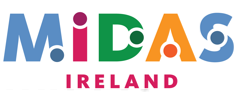 Microelectronics Industry Design Association IrelandMIDAS Electronic Project Competition 2021Application FormPlease submit electronically along with Poster entry for project to email address below. Electronic copies of this application form available on the MIDAS website.phone: +353 89 4489963email: info@midasireland.ieweb: www.midasireland.ieStudent Name(s)Email address(es)Telephone contact number(s)CollegeTitle of ProjectBrief description of project goals/objectivesProgramme of StudyCurrent Year of StudyCollege SupervisorSupervisor’s Email address